Crosby_9225-8866 (rev) available in PECAAN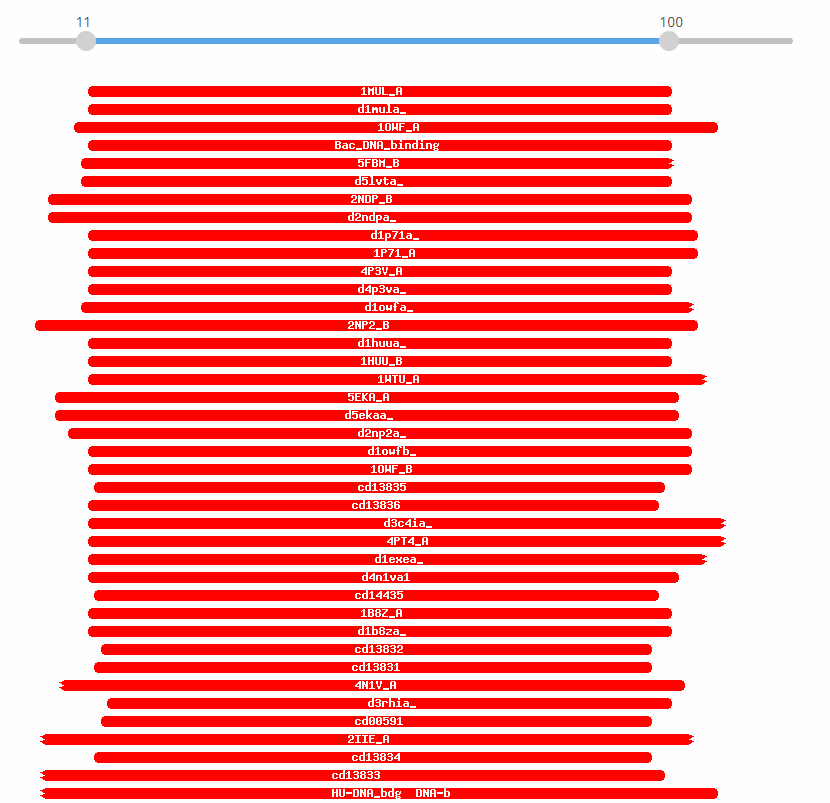 HitlistShow  entriesShowing 1 to 25 of 250 entriesPrevious12345…10NextAlignmentsTop of FormNrHitNameProbabilityE-valueSSColsTarget Length11MUL_ADNA-binding protein HU-alpha; histone-like, DNA BINDING PROTEIN; 2.3A {Escherichia coli} SCOP: a.55.1.199.821.9e-2113.690902d1mula_a.55.1.1 (A:) HU protein {Escherichia coli [TaxId: 562]}99.821.9e-2113.6909031OWF_AIntegration Host Factor Alpha-subunit/Integration Host; protein-DNA recognition, indirect readout, IHF; 1.95A {Escherichia coli} SCOP: a.55.1.199.822.9e-2114.499994PF00216.20; Bac_DNA_binding ; Bacterial DNA-binding protein99.822.3e-2113.6909055FBM_BDNA-binding protein HU; Histone-like protein, DNA binding, Dimerization; 1.9A {Streptococcus mutans serotype c (strain ATCC 700610 / UA159)}99.822.4e-2113.891996d5lvta_a.55.1.0 (A:) automated matches {Lactococcus lactis [TaxId: 272623]}99.813.8e-2113.6919172NDP_BTopoisomerase II subunit B (topIIB); Histone-like protein, DNA BINDING PROTEIN; NMR {Mycoplasma gallisepticum S6}99.816e-2114.799998d2ndpa_a.55.1.0 (A:) automated matches {Mycoplasma gallisepticum [TaxId: 1006581]}99.816e-2114.799999d1p71a_a.55.1.1 (A:) HU protein {Anabaena sp. [TaxId: 1167]}99.814.2e-2113.99494101P71_ADNA-BINDING PROTEIN HU/DNA Complex; protein-DNA complex, DNA bending, HU; 1.9A {Anabaena sp.} SCOP: a.55.1.199.814.2e-2113.99494114P3V_ADNA-binding protein HU-beta; Histone-like, homodimer, DNA BINDING PROTEIN; 1.25A {Escherichia coli} SCOP: a.55.1.199.86.9e-2113.3909012d4p3va_a.55.1.1 (A:) HU protein {Escherichia coli, beta-isoform [TaxId: 562]}99.86.9e-2113.3909013d1owfa_a.55.1.1 (A:) Integration host factor alpha subunit (IHFA) {Escherichia coli [TaxId: 562]}99.89.4e-2113.99496142NP2_BHbb/DNA Complex; protein-dna complex, dna-binding protein, dna-bending; 3.02A {Borrelia burgdorferi} SCOP: a.55.1.099.81.2e-2014.610210815d1huua_a.55.1.1 (A:) HU protein {Bacillus stearothermophilus [TaxId: 1422]}99.791.3e-2013.49090161HUU_BPROTEIN HU; DNA-BINDING PROTEIN, DNA SUPERCOILING, ALPHA/BETA; 2.0A {Geobacillus stearothermophilus} SCOP: a.55.1.199.791.3e-2013.49090171WTU_ATRANSCRIPTION FACTOR 1; TRANSCRIPTION FACTOR, TYPE II DNA-BINDING; NMR {Bacillus phage SPO1} SCOP: a.55.1.199.791.5e-2013.89599185EKA_ADNA-binding protein HU; HU PROTEIN, HISTONE-LIKE PROTEIN, THERMOSTABLE; 1.69A {Thermus thermophilus HB8}99.791.8e-2013.9969619d5ekaa_a.55.1.0 (A:) automated matches {Thermus thermophilus [TaxId: 300852]}99.791.8e-2013.9969620d2np2a_a.55.1.0 (A:) automated matches {Lyme disease spirochete (Borrelia burgdorferi) [TaxId: 139]}99.791.9e-2014.29610221d1owfb_a.55.1.1 (B:) Integration host factor beta subunit (IHFB) {Escherichia coli [TaxId: 562]}99.791.7e-2013.69394221OWF_BIntegration Host Factor Alpha-subunit/Integration Host; protein-DNA recognition, indirect readout, IHF; 1.95A {Escherichia coli} SCOP: a.55.1.199.791.7e-2013.6939423cd13835IHF_A; Alpha subunit of integration host factor (IHFA). This subfamily consists of the alpha subunit of integration host factor (IHF) and IHF-like domains.99.791.4e-2013888824cd13836IHF_B; Beta subunit of integration host factor (IHFB). This subfamily consists of the beta subunit of integration host factor (IHF) and IHF-like domains.99.791.1e-2012.4888925d3c4ia_a.55.1.0 (A:) automated matches {Mycobacterium tuberculosis [TaxId: 1773]}99.792.4e-20149899Template alignment | Template 3D structure | PDBeTemplate alignment | Template 3D structure | PDBeTemplate alignment | Template 3D structure | PDBe1.1MUL_A DNA-binding protein HU-alpha; histone-like, DNA BINDING PROTEIN; 2.3A {Escherichia coli} SCOP: a.55.1.1; Related PDB entries: 4YEY_A 4YEY_C 4YF0_A 4YF0_B 2O97_A 4YEW_C 4YEX_A 4YEX_C 4YFT_C 4YFH_A 4YFH_B1MUL_A DNA-binding protein HU-alpha; histone-like, DNA BINDING PROTEIN; 2.3A {Escherichia coli} SCOP: a.55.1.1; Related PDB entries: 4YEY_A 4YEY_C 4YF0_A 4YF0_B 2O97_A 4YEW_C 4YEX_A 4YEX_C 4YFT_C 4YFH_A 4YFH_B1MUL_A DNA-binding protein HU-alpha; histone-like, DNA BINDING PROTEIN; 2.3A {Escherichia coli} SCOP: a.55.1.1; Related PDB entries: 4YEY_A 4YEY_C 4YF0_A 4YF0_B 2O97_A 4YEW_C 4YEX_A 4YEX_C 4YFT_C 4YFH_A 4YFH_B1MUL_A DNA-binding protein HU-alpha; histone-like, DNA BINDING PROTEIN; 2.3A {Escherichia coli} SCOP: a.55.1.1; Related PDB entries: 4YEY_A 4YEY_C 4YF0_A 4YF0_B 2O97_A 4YEW_C 4YEX_A 4YEX_C 4YFT_C 4YFH_A 4YFH_BProbability: 99.82   E-value: 1.9E-21   Score: 119.69   Aligned Cols: 90   Identities: 24%   Similarity: 0.375  Probability: 99.82   E-value: 1.9E-21   Score: 119.69   Aligned Cols: 90   Identities: 24%   Similarity: 0.375  Probability: 99.82   E-value: 1.9E-21   Score: 119.69   Aligned Cols: 90   Identities: 24%   Similarity: 0.375  Probability: 99.82   E-value: 1.9E-21   Score: 119.69   Aligned Cols: 90   Identities: 24%   Similarity: 0.375  Q ss_predCCHHHHHHHHHHHhCCCHHHHHHHHHHHHHHHHHHHhCCCcEEeCCCeEEEEEEeCCceeECCCCCCeEEQ Q_575836711LSRTSLGEAVALQMGVSLEQGHEAVFAVLEVITKTLAGGYGVTVTNFGSWHPVVAPARRAHNPQTMEPVQ  80 (119)Q Consensus 11~t~~el~~~ia~~~~~~~~~v~~v~~~l~~~i~~~L~~G~~V~l~glG~f~~~~~~~~~~~~p~~~~~~~  80 (119)|+.++|++.||+++++++.++..+++.+.+.|.++|.+|++|.|.|||+|++...+.+...+|.+++...T Consensus 1m~~~~l~~~ia~~~~~~~~~v~~v~~~~~~~i~~~L~~g~~V~l~g~G~f~~~~~~~~~~~~~~~~~~~~  70 (90)T 1MUL_A1MNKTQLIDVIAEKAELSKTQAKAALESTLAAITESLKEGDAVQLVGFGTFKVNHRAERTGRNPQTGKEIK  70 (90)T ss_dsspCCHHHHHHHHHHHTTCCHHHHHHHHHHHHHHHHHHHHTTCCEEETTTEEEEEEEECC-------------T ss_predCCHHHHHHHHHHHHCCCHHHHHHHHHHHHHHHHHHHHcCCcEEeCCCeEEEEEEeCCeeEeCCCCCCEEEQ ss_predeCCcceeEEEeCHHHHHHHcQ Q_575836781VAESFKVKWTTSPKLREIVN  100 (119)Q Consensus 81~~~~~~v~F~p~~~lk~~l~  100 (119)++++..|+|+|++.|++.|+T Consensus 71~~~~~~v~f~p~~~lk~~l~  90 (90)T 1MUL_A71IAAANVPAFVSGKALKDAVK  90 (90)T ss_dssp-CCEEEEEEEECHHHHHHHCT ss_predeCCeeeeEEEeCHHHHHHhCTemplate alignment | Template 3D structure | PDB | NCBITemplate alignment | Template 3D structure | PDB | NCBITemplate alignment | Template 3D structure | PDB | NCBI2.d1mula_ a.55.1.1 (A:) HU protein {Escherichia coli [TaxId: 562]}d1mula_ a.55.1.1 (A:) HU protein {Escherichia coli [TaxId: 562]}d1mula_ a.55.1.1 (A:) HU protein {Escherichia coli [TaxId: 562]}d1mula_ a.55.1.1 (A:) HU protein {Escherichia coli [TaxId: 562]}Probability: 99.82   E-value: 1.9E-21   Score: 119.69   Aligned Cols: 90   Identities: 24%   Similarity: 0.375  Probability: 99.82   E-value: 1.9E-21   Score: 119.69   Aligned Cols: 90   Identities: 24%   Similarity: 0.375  Probability: 99.82   E-value: 1.9E-21   Score: 119.69   Aligned Cols: 90   Identities: 24%   Similarity: 0.375  Probability: 99.82   E-value: 1.9E-21   Score: 119.69   Aligned Cols: 90   Identities: 24%   Similarity: 0.375  Q ss_predCCHHHHHHHHHHHhCCCHHHHHHHHHHHHHHHHHHHhCCCcEEeCCCeEEEEEEeCCceeECCCCCCeEEQ Q_575836711LSRTSLGEAVALQMGVSLEQGHEAVFAVLEVITKTLAGGYGVTVTNFGSWHPVVAPARRAHNPQTMEPVQ  80 (119)Q Consensus 11~t~~el~~~ia~~~~~~~~~v~~v~~~l~~~i~~~L~~G~~V~l~glG~f~~~~~~~~~~~~p~~~~~~~  80 (119)|+.++|++.||+++++++.++..+++.+.+.|.++|.+|++|.|.|||+|++...+.+...+|.+++...T Consensus 1m~~~~l~~~ia~~~~~~~~~v~~v~~~~~~~i~~~L~~g~~V~l~g~G~f~~~~~~~~~~~~~~~~~~~~  70 (90)T d1mula_1MNKTQLIDVIAEKAELSKTQAKAALESTLAAITESLKEGDAVQLVGFGTFKVNHRAERTGRNPQTGKEIK  70 (90)T ss_dsspCCHHHHHHHHHHHTTCCHHHHHHHHHHHHHHHHHHHHTTCCEEETTTEEEEEEEECC-------------T ss_predCCHHHHHHHHHHHHCCCHHHHHHHHHHHHHHHHHHHHcCCcEEeCCCeEEEEEEeCCeeEeCCCCCCEEEQ ss_predeCCcceeEEEeCHHHHHHHcQ Q_575836781VAESFKVKWTTSPKLREIVN  100 (119)Q Consensus 81~~~~~~v~F~p~~~lk~~l~  100 (119)++++..|+|+|++.|++.|+T Consensus 71~~~~~~v~f~p~~~lk~~l~  90 (90)T d1mula_71IAAANVPAFVSGKALKDAVK  90 (90)T ss_dssp-CCEEEEEEEECHHHHHHHCT ss_predeCCeeeeEEEeCHHHHHHhCTemplate alignment | Template 3D structure | PDBeTemplate alignment | Template 3D structure | PDBeTemplate alignment | Template 3D structure | PDBe3.1OWF_A Integration Host Factor Alpha-subunit/Integration Host; protein-DNA recognition, indirect readout, IHF; 1.95A {Escherichia coli} SCOP: a.55.1.1; Related PDB entries: 2HT0_A 1IHF_A 1OUZ_A 1OWG_A 5WFE_K 5J0N_K 5J0N_I1OWF_A Integration Host Factor Alpha-subunit/Integration Host; protein-DNA recognition, indirect readout, IHF; 1.95A {Escherichia coli} SCOP: a.55.1.1; Related PDB entries: 2HT0_A 1IHF_A 1OUZ_A 1OWG_A 5WFE_K 5J0N_K 5J0N_I1OWF_A Integration Host Factor Alpha-subunit/Integration Host; protein-DNA recognition, indirect readout, IHF; 1.95A {Escherichia coli} SCOP: a.55.1.1; Related PDB entries: 2HT0_A 1IHF_A 1OUZ_A 1OWG_A 5WFE_K 5J0N_K 5J0N_I1OWF_A Integration Host Factor Alpha-subunit/Integration Host; protein-DNA recognition, indirect readout, IHF; 1.95A {Escherichia coli} SCOP: a.55.1.1; Related PDB entries: 2HT0_A 1IHF_A 1OUZ_A 1OWG_A 5WFE_K 5J0N_K 5J0N_IProbability: 99.82   E-value: 2.9E-21   Score: 120.96   Aligned Cols: 99   Identities: 22%   Similarity: 0.33  Probability: 99.82   E-value: 2.9E-21   Score: 120.96   Aligned Cols: 99   Identities: 22%   Similarity: 0.33  Probability: 99.82   E-value: 2.9E-21   Score: 120.96   Aligned Cols: 99   Identities: 22%   Similarity: 0.33  Probability: 99.82   E-value: 2.9E-21   Score: 120.96   Aligned Cols: 99   Identities: 22%   Similarity: 0.33  Q ss_predCCCCHHHHHHHHHHHhCCCHHHHHHHHHHHHHHHHHHHhCCCcEEeCCCeEEEEEEeCCceeECCCCCCeQ Q_57583679HDLSRTSLGEAVALQMGVSLEQGHEAVFAVLEVITKTLAGGYGVTVTNFGSWHPVVAPARRAHNPQTMEP  78 (119)Q Consensus 9~~~t~~el~~~ia~~~~~~~~~v~~v~~~l~~~i~~~L~~G~~V~l~glG~f~~~~~~~~~~~~p~~~~~  78 (119)++|+.++|++.|++++++++.++..+++.+.+.|.++|.+|++|.|.|||+|++...+.+...+|.+|+.T Consensus 1~~~~~~~l~~~ia~~~~~s~~~v~~~l~~~~~~i~~~L~~g~~V~l~g~G~f~~~~~~~~~~~~~~~~~~  70 (99)T 1OWF_A1MALTKAEMSEYLFDKLGLSKRDAKELVELFFEEIRRALENGEQVKLSGFGNFDLRDKNQRPGRNPKTGED  70 (99)T ss_dssp-CBCHHHHHHHHHHHHCCCHHHHHHHHHHHHHHHHHHHHTTCCEEETTTEEEEEEEECCEEEECSSSCCET ss_predCCcCHHHHHHHHHHHHCCCHHHHHHHHHHHHHHHHHHHHCCCcEEcCCCeEEEEEEeCCCeeeCCCCCCEQ ss_predEEeCCcceeEEEeCHHHHHHHccccccccQ Q_575836779VQVAESFKVKWTTSPKLREIVNGEAAPTI  107 (119)Q Consensus 79~~~~~~~~v~F~p~~~lk~~l~~~~~~~~  107 (119)..++++..|+|+|++.|+++++.......T Consensus 71~~i~~~~~v~F~p~~~lk~~l~~~~~~~~  99 (99)T 1OWF_A71IPITARRVVTFRPGQKLKSRVENASPKDE  99 (99)T ss_dsspEEECCEEEEEEEECHHHHHHHHTCCCC--T ss_predEEeCCceeEEEEeCHHHHHHHhccCCCCCTemplate alignment | CDDTemplate alignment | CDDTemplate alignment | CDD4.PF00216.20 ; Bac_DNA_binding ; Bacterial DNA-binding proteinPF00216.20 ; Bac_DNA_binding ; Bacterial DNA-binding proteinPF00216.20 ; Bac_DNA_binding ; Bacterial DNA-binding proteinPF00216.20 ; Bac_DNA_binding ; Bacterial DNA-binding proteinProbability: 99.82   E-value: 2.3E-21   Score: 119.36   Aligned Cols: 90   Identities: 21%   Similarity: 0.435  Probability: 99.82   E-value: 2.3E-21   Score: 119.36   Aligned Cols: 90   Identities: 21%   Similarity: 0.435  Probability: 99.82   E-value: 2.3E-21   Score: 119.36   Aligned Cols: 90   Identities: 21%   Similarity: 0.435  Probability: 99.82   E-value: 2.3E-21   Score: 119.36   Aligned Cols: 90   Identities: 21%   Similarity: 0.435  Q ss_predCCHHHHHHHHHHHhCCCHHHHHHHHHHHHHHHHHHHhCCCcEEeCCCeEEEEEEeCCceeECCCCCCeEEQ Q_575836711LSRTSLGEAVALQMGVSLEQGHEAVFAVLEVITKTLAGGYGVTVTNFGSWHPVVAPARRAHNPQTMEPVQ  80 (119)Q Consensus 11~t~~el~~~ia~~~~~~~~~v~~v~~~l~~~i~~~L~~G~~V~l~glG~f~~~~~~~~~~~~p~~~~~~~  80 (119)|+.++|+++|++.++++++++..+++.+.+.|.++|.+|++|.|.|||+|++...+.+..+||.+++.+.T Consensus 1m~~~~l~~~ia~~~~~~~~~~~~~~~~~~~~i~~~L~~G~~V~l~g~G~f~~~~~~~~~~~~~~~~~~~~  70 (90)T PF00216.201MNSNDLVDRIASGQGLTKTDAKKLVDAVFSTIVDAAVAGEEIALNGFGKFKVKHSAARKGHNPATLQEIE  70 (90)T ss_predCCHHHHHHHHHHhhCCCHHHHHHHHHHHHHHHHHHHHcCCeEEeCCCEEEEEEEeCCceeeCCCCCCEEEQ ss_predeCCcceeEEEeCHHHHHHHcQ Q_575836781VAESFKVKWTTSPKLREIVN  100 (119)Q Consensus 81~~~~~~v~F~p~~~lk~~l~  100 (119)++++..++|+|++.|+++++T Consensus 71v~~~~~v~F~~~~~lk~~l~  90 (90)T PF00216.2071IPASNRLTFTSAKAVKDRLN  90 (90)T ss_predeCCcceEEEEeCHHHHHHhCTemplate alignment | Template 3D structure | PDBeTemplate alignment | Template 3D structure | PDBeTemplate alignment | Template 3D structure | PDBe5.5FBM_B DNA-binding protein HU; Histone-like protein, DNA binding, Dimerization; 1.9A {Streptococcus mutans serotype c (strain ATCC 700610 / UA159)}; Related PDB entries: 5FBM_A 4QJN_A 4QJN_D 4QJN_B 4QJN_C 4QJU_A 4QJU_B 5LVT_A 5LVT_D 5LVT_B 5LVT_C5FBM_B DNA-binding protein HU; Histone-like protein, DNA binding, Dimerization; 1.9A {Streptococcus mutans serotype c (strain ATCC 700610 / UA159)}; Related PDB entries: 5FBM_A 4QJN_A 4QJN_D 4QJN_B 4QJN_C 4QJU_A 4QJU_B 5LVT_A 5LVT_D 5LVT_B 5LVT_C5FBM_B DNA-binding protein HU; Histone-like protein, DNA binding, Dimerization; 1.9A {Streptococcus mutans serotype c (strain ATCC 700610 / UA159)}; Related PDB entries: 5FBM_A 4QJN_A 4QJN_D 4QJN_B 4QJN_C 4QJU_A 4QJU_B 5LVT_A 5LVT_D 5LVT_B 5LVT_C5FBM_B DNA-binding protein HU; Histone-like protein, DNA binding, Dimerization; 1.9A {Streptococcus mutans serotype c (strain ATCC 700610 / UA159)}; Related PDB entries: 5FBM_A 4QJN_A 4QJN_D 4QJN_B 4QJN_C 4QJU_A 4QJU_B 5LVT_A 5LVT_D 5LVT_B 5LVT_CProbability: 99.82   E-value: 2.4E-21   Score: 121.98   Aligned Cols: 91   Identities: 25%   Similarity: 0.32  Probability: 99.82   E-value: 2.4E-21   Score: 121.98   Aligned Cols: 91   Identities: 25%   Similarity: 0.32  Probability: 99.82   E-value: 2.4E-21   Score: 121.98   Aligned Cols: 91   Identities: 25%   Similarity: 0.32  Probability: 99.82   E-value: 2.4E-21   Score: 121.98   Aligned Cols: 91   Identities: 25%   Similarity: 0.32  Q ss_predCCCHHHHHHHHHHHhCCCHHHHHHHHHHHHHHHHHHHhCCCcEEeCCCeEEEEEEeCCceeECCCCCCeEQ Q_575836710DLSRTSLGEAVALQMGVSLEQGHEAVFAVLEVITKTLAGGYGVTVTNFGSWHPVVAPARRAHNPQTMEPV  79 (119)Q Consensus 10~~t~~el~~~ia~~~~~~~~~v~~v~~~l~~~i~~~L~~G~~V~l~glG~f~~~~~~~~~~~~p~~~~~~  79 (119).|+.++|++.||++++++++++..+++.+.+.|.++|.+|++|.|.|||+|++...+.+...||.+|+.+T Consensus 1~m~~~~li~~ia~~~~is~~~v~~vl~~l~~~i~e~L~~g~~V~l~g~G~f~~~~~~~~~~~~p~t~~~~  70 (99)T 5FBM_B1MANKQDLIAKVAEATELTKKDSAAAVDAVFSAVSSYLAKGEKVQLIGFGNFEVRERAARKGRNPQTGEEI  70 (99)T ss_dssp-CBHHHHHHHHHHHSSCCHHHHHHHHHHHHHHHHHHHHTTCCEEETTTEEEEEEEECCBC-------CCCT ss_predCCCHHHHHHHHHHHhCCCHHHHHHHHHHHHHHHHHHHHcCCcEEcCCCeEEEEEEeCCceEECCCCCCEEQ ss_predEeCCcceeEEEeCHHHHHHHcQ Q_575836780QVAESFKVKWTTSPKLREIVN  100 (119)Q Consensus 80~~~~~~~v~F~p~~~lk~~l~  100 (119).++++..|+|+|++.|++.+.T Consensus 71~i~~~~~i~F~psk~lk~~~~  91 (99)T 5FBM_B71KIKASKVPAFKAGKALKDAVK  91 (99)T ss_dsspCBCCEEEEEEEECHHHHHHHCT ss_predEeCCeeeeEEEeCHHHHHHHh